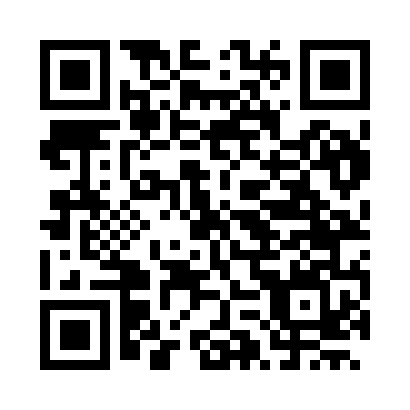 Prayer times for Looberghe, FranceWed 1 May 2024 - Fri 31 May 2024High Latitude Method: Angle Based RulePrayer Calculation Method: Islamic Organisations Union of FranceAsar Calculation Method: ShafiPrayer times provided by https://www.salahtimes.comDateDayFajrSunriseDhuhrAsrMaghribIsha1Wed4:586:241:485:509:1310:402Thu4:556:221:485:519:1510:423Fri4:536:201:485:529:1610:444Sat4:506:181:485:529:1810:465Sun4:486:171:485:539:1910:486Mon4:466:151:485:549:2110:517Tue4:436:131:475:549:2210:538Wed4:416:121:475:559:2410:559Thu4:396:101:475:559:2610:5710Fri4:366:081:475:569:2711:0011Sat4:346:071:475:579:2911:0212Sun4:326:051:475:579:3011:0413Mon4:296:041:475:589:3211:0614Tue4:276:021:475:589:3311:0815Wed4:256:011:475:599:3411:1116Thu4:235:591:475:599:3611:1317Fri4:215:581:476:009:3711:1518Sat4:195:571:476:019:3911:1719Sun4:175:551:476:019:4011:1920Mon4:165:541:476:029:4211:2021Tue4:155:531:486:029:4311:2122Wed4:145:521:486:039:4411:2223Thu4:145:511:486:039:4611:2324Fri4:135:491:486:049:4711:2325Sat4:125:481:486:049:4811:2426Sun4:125:471:486:059:4911:2527Mon4:115:461:486:059:5111:2628Tue4:115:451:486:069:5211:2629Wed4:105:441:486:069:5311:2730Thu4:105:441:496:079:5411:2831Fri4:095:431:496:079:5511:29